            Приложение №1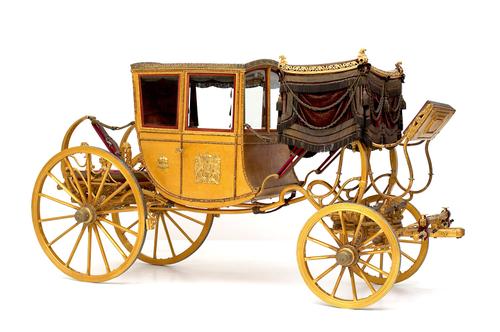 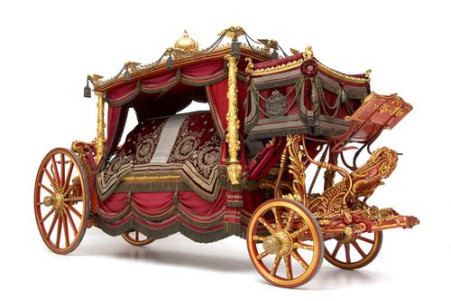 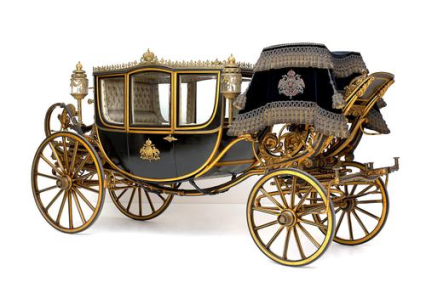 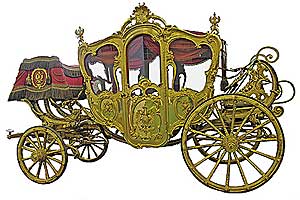 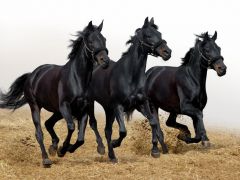 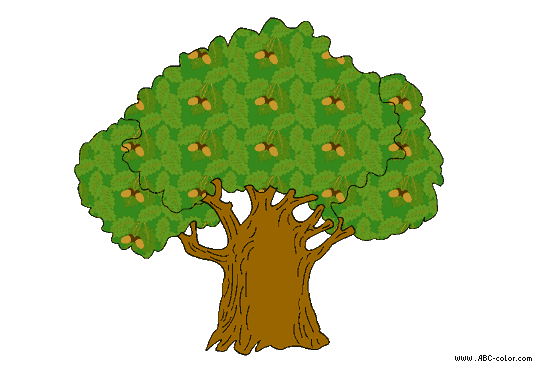 Листочки.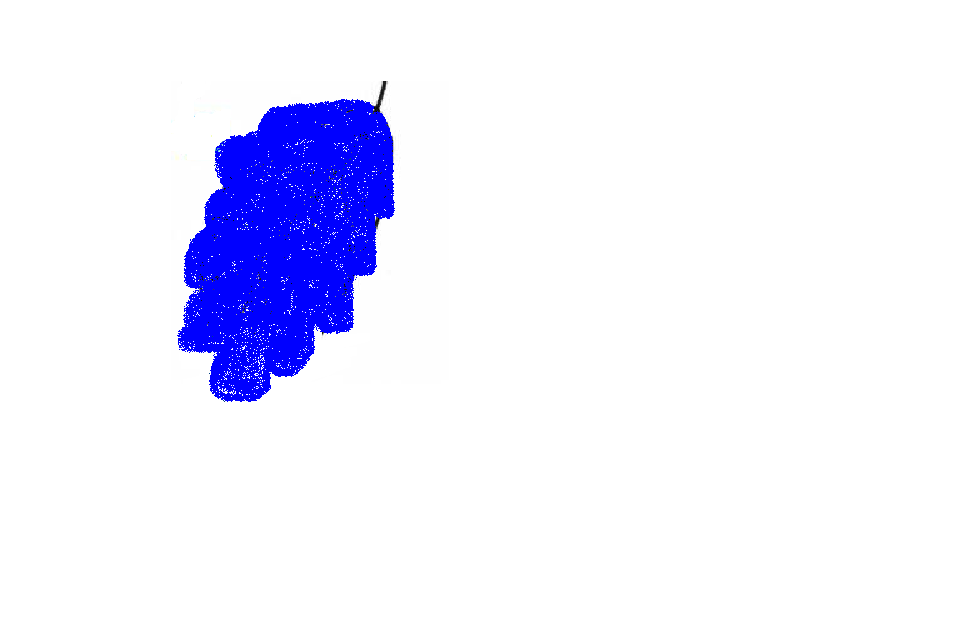 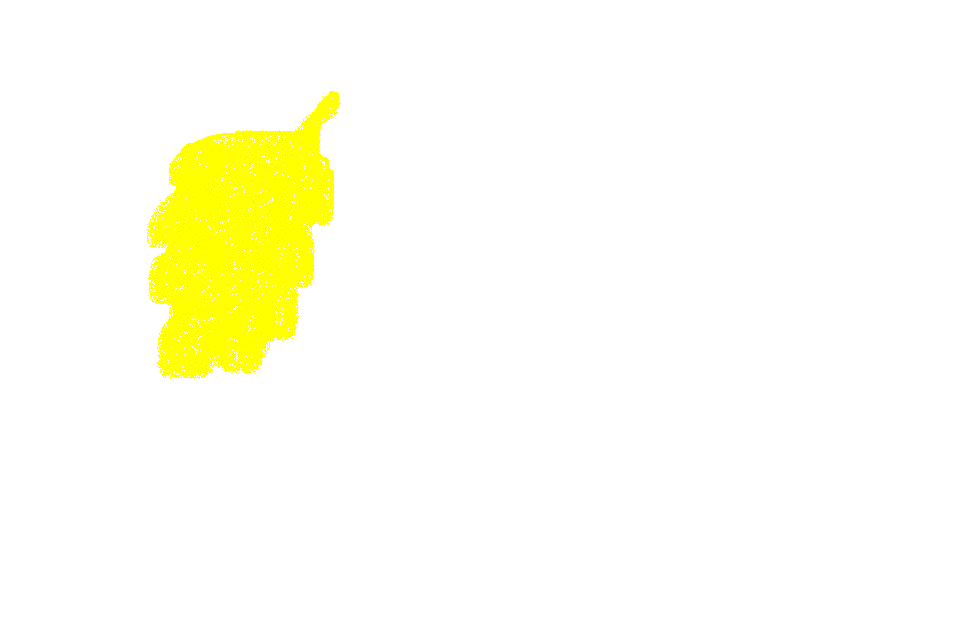 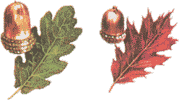 